Saison 2023 – 2024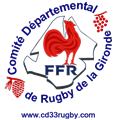 CHALLENGE FEDERAL CD 33     M14  &  M15FFiche d’engagementÀ retourner au CD 33 avant le    16  octobre  2023 à :   cd33rugby@wanadoo.frClub :	Nom :        	Localité :        M 14 & M15F :   	Equipe  1Administratif   (Responsable)Nom, Prénom :        Mobile :        @ :        Educateur   (Responsable)Nom, Prénom :        Mobile :        @ :        Equipe engagée	à	XV :	     	X :	     Rassemblement	NON :		OUI :	Si OUI :   Club support :	     	Autre(s) club(s) :	                                   M 14 & M15F :   	Equipe  2Administratif   (Responsable)Nom, Prénom :        Mobile :        @ :        Educateur   (Responsable)Nom, Prénom :        Mobile :        @ :        équipe engagée	à	XV :	     	X :	     Rassemblement	NON :		OUI :	Si OUI :   Club support :	     	Autre(s) club(s) :	                                   M 14 & M15F :   	Equipe  3Administratif   (Responsable)Nom, Prénom :        Mobile :        @ :        Educateur   (Responsable)Nom, Prénom :        Mobile :        @ :        équipe engagée	à	XV :	     	X :	     Rassemblement	NON :		OUI :	Si OUI :   Club support :	     	Autre(s) club(s) :	                                   	Nombre de joueurs au total :	     À retourner au CD 33 avant le    16  octobre  2023à :   cd33rugby@wanadoo.fr